                                                                                                                                                                     ● базова опція                                                                                                                                                                     ○ додаткова опція                                                                                                                                                                     - опція недоступна * Вартість автомобіля в гривнях визначають за комерційним курсом євро, який застосовують для розрахунку пропозиції щодо кредитування або придбання автомобіля в лізинг. Чинний курс щодня оприлюднюють на сайті https://www.porschefinance.ua/uk/cliet-service/kursi-valyut-2020-1. Точну ціну й комплектацію автомобіля можна дізнатися в офіційних дилерів SEAT в Україні. Остаточні ціни зазначають в угоді купівлі-продажу автомобіля, яку покупець укладає з офіційним дилером SEAT. Перед тим як підписувати угоду купівлі-продажу, будь ласка, уважно ознайомтеся з вартістю й комплектацією транспортного засобу. Викладена в прайс-листі інформація не є ані рекламою, ані публічною офертою, а отже, не зобов’язує сторони продавати чи купувати автомобіль. Вона лише дає можливість сформувати бажану комплектацію автомобіля. Зважайте, що в деяких випадках інформація про автомобіль (дизайн, комплектація, технічні дані) може змінюватись.                                                                     11.03.2020За більш детальною інформацією прохання звертатись до офіційного дилера автомобілів SEAT в Україні «ДП «Авто-Київ» за посиланням https://www.seat.kiev.ua/. ГАБАРИТИ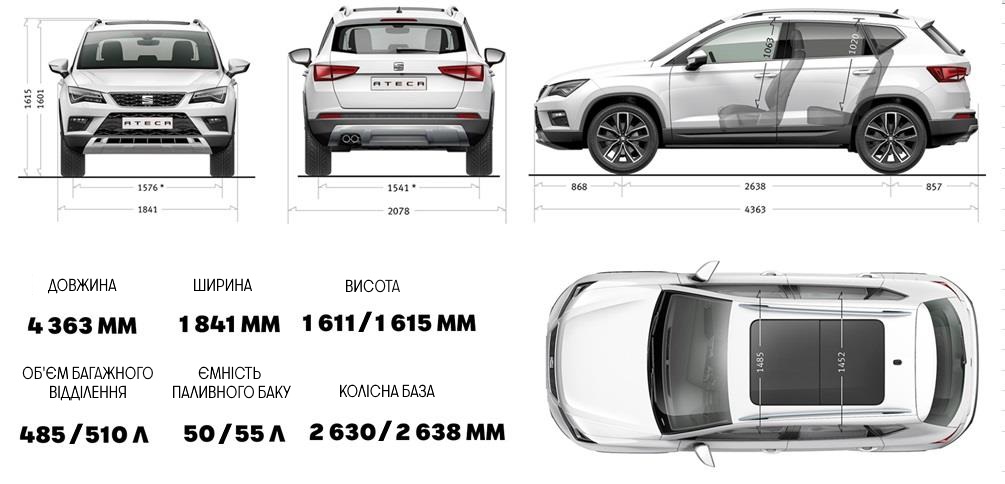   ДВИГУНИ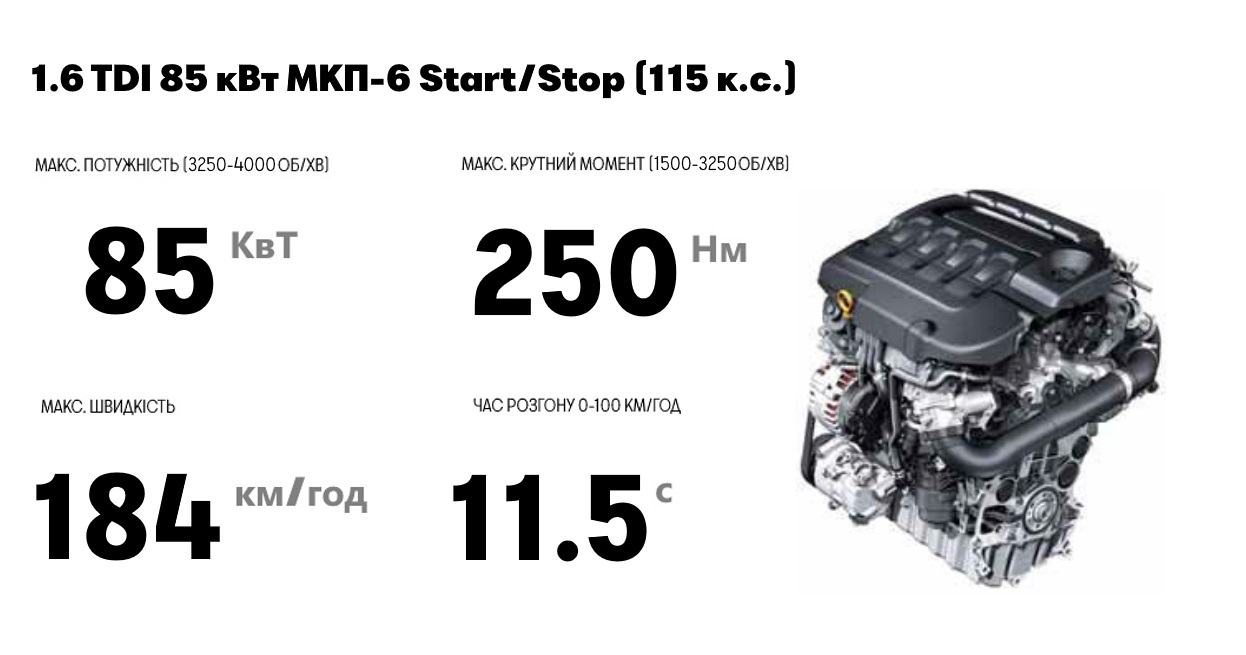   ДВИГУНИ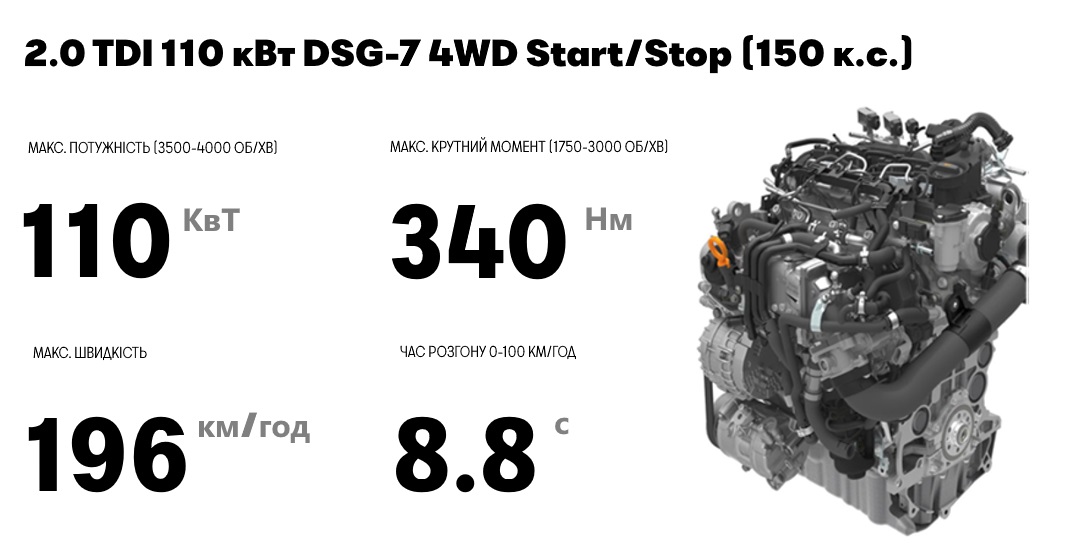 ДВИГУНИ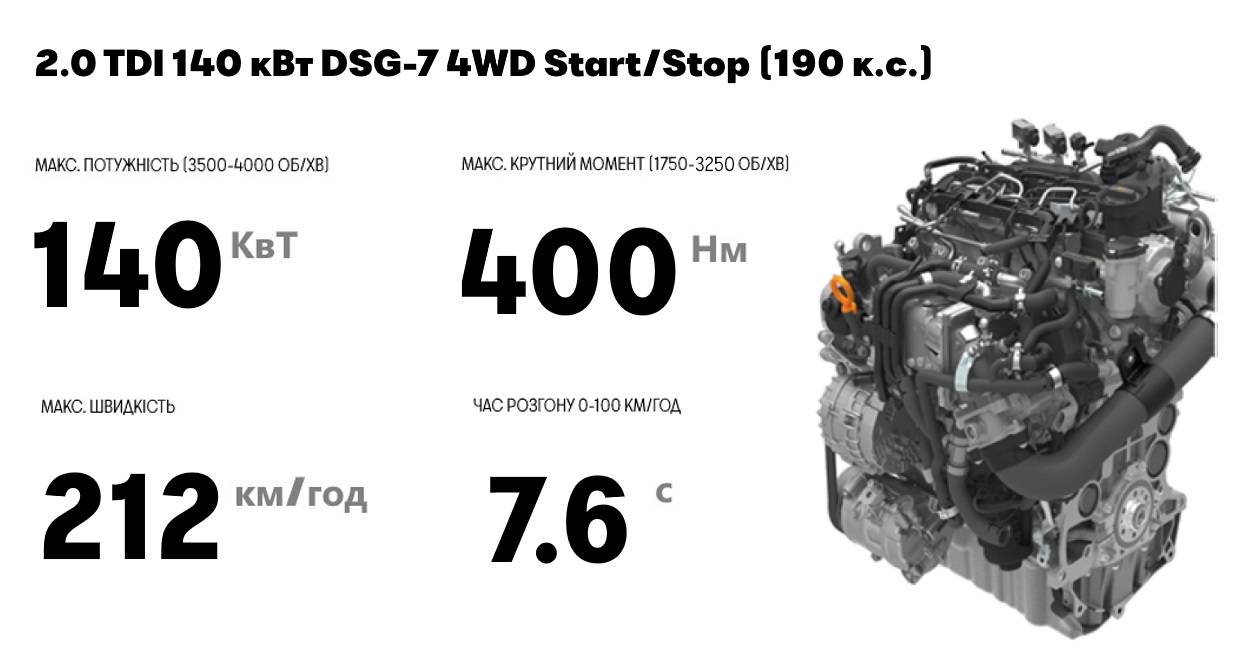 Інтер'єр (базове обладнання)Інтер'єр (базове обладнання)ReferenceReferenceFRFRСидіння водія з механічним регулюванням за висотоюСидіння водія з механічним регулюванням за висотою●●--Сидіння водія з електричним регулюванням Сидіння водія з електричним регулюванням --●●Сидіння переднього пасажира з механічним регулюванням за висотоюСидіння переднього пасажира з механічним регулюванням за висотою--●●Поперекова опора сидіння водіяПоперекова опора сидіння водія--●●Спинка заднього сидіння поділена на секції, які можна окремо складати для збільшення багажного простору (співвідношення 1:3 та 2:3).Спинка заднього сидіння поділена на секції, які можна окремо складати для збільшення багажного простору (співвідношення 1:3 та 2:3).●●●●Підголівники передніх сидінь з системою WOKSПідголівники передніх сидінь з системою WOKS●●●●Підголівники для задніх пасажирів (3)Підголівники для задніх пасажирів (3)●●●●Мультифункціональне кермо та важіль КПП оздоблені шкірою. Підкермові пелюстки перемикання передач. Режим tiptronic, що дозволяє перемикати передачі вручну.           Мультифункціональне кермо та важіль КПП оздоблені шкірою. Підкермові пелюстки перемикання передач. Режим tiptronic, що дозволяє перемикати передачі вручну.           --●●Передній центральний підлокітник з поздовжнім регулюванням , відділенням для речей, підставкою  для напоївПередній центральний підлокітник з поздовжнім регулюванням , відділенням для речей, підставкою  для напоїв●●--Передній центральний підлокітник з поздовжнім регулюванням і за висотою, відділенням для речей, підставкою для напоїв та дефлекторами вентиляції для задніх пасажирівПередній центральний підлокітник з поздовжнім регулюванням і за висотою, відділенням для речей, підставкою для напоїв та дефлекторами вентиляції для задніх пасажирів--●●Підлокітник центральний на задньому сидінні (можливість розкладання з багажного відділення)Підлокітник центральний на задньому сидінні (можливість розкладання з багажного відділення)--●●Декоративні елементи в салоні хромованіДекоративні елементи в салоні хромовані--●●Відділення для сонцезахисних окулярів (недоступно при встановленні панорамного даху)Відділення для сонцезахисних окулярів (недоступно при встановленні панорамного даху)--●●Алюмінієві накладки на пороги передніх дверей з підсвічуванням та надписом FRАлюмінієві накладки на пороги передніх дверей з підсвічуванням та надписом FR--●●Сонцезахисні дашки для водія і пасажира, тримач для карток з боку водіяСонцезахисні дашки для водія і пасажира, тримач для карток з боку водія●●--Сонцезахисні дашки для водія і пасажира: підсвічувані макіяжні люстерка з кришкою та тримач для карток з боку водіяСонцезахисні дашки для водія і пасажира: підсвічувані макіяжні люстерка з кришкою та тримач для карток з боку водія--●●Кишені на спинках передніх сидіньКишені на спинках передніх сидінь--●●Передні сидіння StandardПередні сидіння Standard●●--Передні сидіння ComfortПередні сидіння Comfort--●●Кермо та важіль КПП в поліуретановому виконанніКермо та важіль КПП в поліуретановому виконанні●●--Кермо та важіль КПП у шкіряному виконанніКермо та важіль КПП у шкіряному виконанні--●●Внутрішнє дзеркало заднього виду з механічним затемненнямВнутрішнє дзеркало заднього виду з механічним затемненням●●●●Стельові поручні для пасажирівСтельові поручні для пасажирів●●●●Багажне відділення з нішами для зберігання речейБагажне відділення з нішами для зберігання речей--●●Полиця багажного відсіку (знімна)Полиця багажного відсіку (знімна)●●●●Підвищена підлога в багажному відділенніПідвищена підлога в багажному відділенні--●●Екстер'єр (базове обладнання)ReferenceReferenceFRFRПідвіска підвищена для поганих доріг●●●●Автоматичне відмикання / замикання лючка паливного бака центральним замком●●●●Диски сталеві URBAN R16, 36/1, бортовий набір інструментів●●--Диски легкосплавні PERFORMANCE R18 7J x 18, 36/1,  бортовий набір інструментів--●●Профіль шин 215/60 R16 95V●●--Профіль шин 225/50 R18 95W--●●Колісні ковпаки●●--Склоочисник вітрового скла з переривчастим режимом роботи (4 режима швидкості регулюються потенціометром)●●●●Склоочисник заднього скла з переривчастим режимом роботи. (Інтервал між змахами склоочисника  приблизно 6 сек.)●●●●Декоративні кришки ступиці--●●Болти-секретки протиугінні--●●Корпуси зовнішніх дзеркал та ручки дверей чорного кольору●●--Корпуси зовнішніх дзеркал та ручки дверей у колір кузова--●●Патрубок випускної системи здвоєний, прихований●●--Патрубок випускної системи здвоєний, видимий, хромований--●●Рейлінги на даху чорного кольору○○●●Вікна з теплозахисним (атермальним) склом●●--Тонування сонцезахисне для заднього скла та бокових вікон від стійки В, світлопроникність - 35%○○●●Накладки на колісні арки та нижні бокові частини кузову○○●●Спортивний дизайн бампера--●●Задній спойлер--●●Електроніка (базове обладнання)ReferenceFRІндикатор рекомендованого перемикання передач●●Звукове попередження про ввімкнені світлові прилади●●Електросклопідйомники спереду та позаду з функцією захисту від защемлення та функцією комфортного відкривання і закривання●●Розетка 12В спереду●●Зовнішні дзеркала з електричним регулюванням ●-Зовнішні дзеркала з електричним регулюванням та обігрівом з механічною функцією складання ○●Стоянкове гальмо електричне з функцією Autohold●●Механічний кондиціонер "Climatic"●-Автоматична двозональна кліматична установка Climatronic○●Галогенові фари з двома модулями ●-Повністю світлодіодна оптика фар SEAT Full LED зі світлодіодними задніми ліхтарями, зовнішні дзеркала з електричним регулюванням/ складанням/обігрівом та проекційними ліхтарями Welcome Light, функція Coming & Leaving Home○●Ліхтарі індивідуального освітлення спереду●-Ліхтарі індивідуального освітлення спереду та позаду (2/2)-●Світлодіодне освітлення салону: освітлення просторів для ніг водія та переднього пасажира та багатоколірна система фонового світла (підсвічування центральної консолі та світлодіоди в панелях дверей)-●Світлодіодне освітлення відділення для рукавичок-●Аналогова комбінація приладів "Medium" (спідометр, тахометр, кнопка налаштування годинника та обнуління одометра, покажчик температури охолоджувальної рідини, інформаційний TFT-дисплей 3.5")●-Аналогова комбінація приладів "Colour" (спідометр, тахометр, кнопка налаштування годинника та обнуління одометра, покажчик температури охолоджувальної рідини, інформаційний TFT-дисплей 3.5")-●Мультимедійна система Touch: 5” сенсорний екран, підтримка файлів MP3 / WMA, USB-порт, слот для карти пам'яті SD, 4 динаміки●-Навігаційна система Standard: 8" сенсорний дисплей, MP3, WMA, USB, 2 SD-слоти, додатковий аудіовхід (AUX), роз'єм для підключення iPods™, інтерфейс Bluetooth®, система голосового управління,  8 динаміків○●Центральний замок з дистанційним керуванням: 2 розкладних ключі, окреме відмикання багажника (3 клавіші)●●Система SEAT Drive Profile з поворотним селектором: регулює чутливість керма, чутливість двигуна, алгоритм перемикання передач. Система має 6 профілів їзди: Eco (Екологічний), Normal (Стандарт), Sport (Спорт), Individual (Індивідуальний), Offroad (Бездоріжжя) і Snow (Сніг).-●Пакет для зимового сезону "Winter": підігрів передніх сидінь з роздільним керуванням, обігрів форсунок омивача фар та лобового скла○●Безпека (базове обладнання)ReferenceFRФронтальні подушки безпеки з функцією деактивації подушки безпеки переднього пасажира●●Бокові подушки безпеки (2)●●Шторки безпеки (2)○●Подушка безпеки для захисту колін водія○●Паски безпеки 3-точкові (5)●●ISOFIX - система кріплення дитячих автокрісел на задньому сидінні. Точки кріплення розташовані між спинкою та подушкою заднього сидіння●●Top Tether - система фіксації дитячих автокрісел на задньому сидінні. Петлі для верхніх ременів Top Tether на звороті спинок заднього сидіння●●Електронна система стабілізації ESP ●●Антиблокувальна гальмівна система ABS ●●Протибуксувальна система ASR●●Розширена система імітації міжколісного блокування XDS●●Круїз-контроль з обмежувачем швидкості○●Електромеханічний прогресивний підсилювач рульового керування зі змінним передатним числом, що залежить від швидкості руху та радіусу розвороту-●Ліхтарі денного світла●●Передні протитуманні фари ○●Задній протитуманний ліхтар●●Система допомоги їзди на автомагістралі SEAT Highway Assist (динамічний коректор фар)-●Асистент напівавтоматичного паркування Park Assist з передніми та задніми ультразвуковими датчиками паркування (пошук місця для паркування; вибір режиму паркування; паралельне та перпендикулярне паркування)-●Камера заднього виду-●Пакет допомоги водію "SAFETY": асистент рушання на підйомі Hill Hold Assist для полегшення рушання автомобіля вгору○●Колесо запасне, малорозмірне з радіальною шиною●●Попереджувальний індикатор непристебнутих пасків безпеки ●●Попереджувальний індикатор системи контролю тиску в шинах - відображення на дисплеї комбінації приладів текстового повідомлення в супроводі звукового сигналу●●Попереджувальний індикатор зношення гальмівних колодок●●Попереджувальний індикатор рівня омивної рідини -●Електронний імобілайзер двигуна●●